МКОУ   «ТушиловскаяООШ»Анализ работыМО учителей начальных классовза 2017–2018 учебный год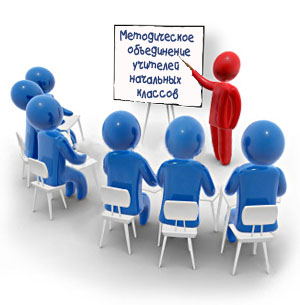 Руководитель МО учителей начальных классов Гребешкова С.Ю.             В современной  школе методическая  работа  направлена  на совершенствование  педагогического  мастерства учительских  кадров, включение в педагогический  поиск, применение   ИКТ в образовательном  процессе. В 2017 – 2018 учебном году МО учителей начальных классов  работало по теме « Повышение эффективности и качества образования в начальной школе в условиях введения ФГОС».     Работа МО была направлена на решение основной задачи - достижение высокого уровня преподавания, изучения и внедрения в практику новых технологий, систем и методов обучения.      Цель работы методического объединения - повышать качество знаний учащихся посредством применения инновационных образовательных технологий.         Основные задачи, которые были поставлены перед коллективом в 2017-2018  учебном году:Продолжение работы по применению новых образовательных стандартов в начальной школе.    Повышение теоретического, научно-методического уровня подготовки учителей начальных классов Создание оптимальных условий для выявления, развития и реализации потенциальных способностей учащихся.Усиление воспитывающей роли урока.При планировании содержания методической работы педагоги старались отобрать наиболее эффективные формы работы:методическое объединениеиндивидуальные консультациииндивидуальная работа по теме самообразованияпредметные неделиучастие детей  в конкурсах различного уровняучастие учителей в семинарахоткрытые уроки          В соответствии с поставленными задачами методическая работа осуществлялась по следующим направлениям:обмен опытом  педагогической деятельности инновационная деятельность обеспечение методической работы         Педагогический коллектив ШМО учителей начальных классов – это группа единомышленников, каждый из которых бережно сохраняет лучшие педагогические традиции и в то же время реализует инновационные направления в своей деятельности, стремясь к творчеству, поиску новых подходов к обучению и воспитанию младших школьников.В ШМО учителей начальных классов входят 4 человека:В этом году преподаватели повышали свой профессиональный уровень, посещая районный семинар: «Проектно-исследовательская деятельность в начальной школе»     В начале учебного года был составлен и утвержден план работы МО на 2017-2018 учебный год. В течение года учителя вели работу по выполнению учебных программ, участвовали в работе школьного МО. Так же на заседаниях МО учителя рассматривали и утверждали тексты контрольных работ, анализировали результаты и предлагали пути преодоления трудностей в обучении младших школьников, ликвидации пробелов знаний.В текущем учебном году было проведено 5 заседаний ШМО учителей начальных классов. Основные темы заседаний были направлены на обсуждение актуальных вопросов воспитания и обучения младших школьников.   Планирование и организация методической работы учителей начальных               классов на 2017 - 2018 учебный год.Современный урок в условиях реализации ФГОСИКТ компетентность современного учителя в условиях освоения ФГОСМетод проектов в контексте личностно-ориентированного образования учащихся в рамках  ФГОС второго поколенияРезультаты деятельности педагогического коллектива начальной школы по совершенствованию образовательного процесса.      На  заседаниях  методического  объединения  решались вопросы по  планированию и  проведению предметных  недель, делились  педагогическим  опытом работы , выслушивались  выступления  учителей по  поставленным  проблемам, где впоследствии  решалось использование  опыта  работы в учебную  деятельность педагога. Велись  обсуждения  и дискуссии по современным   проблемам в образовании, выявляли возможные причины  снижения  качества  обучения  учащихся.        По традиции в начальных классах прошли предметные недели. Все учителя готовили  открытые уроки и внеклассные мероприятия. Познавательные предметная недели (русский язык, литературное чтение, окружающий мир) были проведены в начальных классах согласно плану работы методического объединения всеми учителями начальных классов, по итогам недель победители были награждены грамотами. Анализ  результатов предметных недель показывает, что все обучающиеся приняли активное участие в различных мероприятиях. Учителя активно использовали  в работе творческие задания, во всех классах выпускались тематические стенгазеты, готовились доклады, проводились КВН по предметам.    В ходе проведения предметных недель учащиеся начальных классов узнали много нового и интересного, получили возможность продемонстрировать не только овладение программным материалом, но и умение применять свои знания при выполнении нестандартных заданий.Завершились предметные недели классными  олимпиадами, которые определили участников школьных предметных олимпиад.План проведения  предметной недели в начальной школеОдним из средств достижений образовательных и воспитательных целей является внеклассная работа.              Внеклассная работа  способствует более разностороннему раскрытию индивидуальных способностей ребенка, которые не всегда удается рассмотреть на уроке; обогащает личный опыт ребенка, его знания о разнообразии человеческой деятельности, ребенок приобретает необходимые практические умения и навыки; способствует развитию у детей интереса к различным видам деятельности, желания активно участвовать в продуктивной, одобряемой обществом деятельности. Дети не только проявляют свои индивидуальные особенности, но и учатся жить в коллективе, т.е. сотрудничать друг с другом, заботиться о своих товарищах, ставить себя на место другого человека и пр.Формы организации внеклассной работы самые разнообразные: это  олимпиады, интеллектуальные марафоны и праздники, конкурсы и предметные декады.      Обучающиеся начальных классов принимают активное участие в жизни школы. Ни одно школьное мероприятие не проходит без малышей. Они и поют, и танцуют, и прекрасно читают стихи. В этом учебном году обучающиеся начальных классов участвовали в следующих общешкольных мероприятиях:Праздник «Золотая осень»«Новый год»Тематические конкурсы чтецов Конкурсы рисунков«День защитника Отечества»«8 Марта – международный женский день»Экологическая акция «Развесим кормушки»Всесоюзный субботникТоржественный митинг 9 мая - День Победы.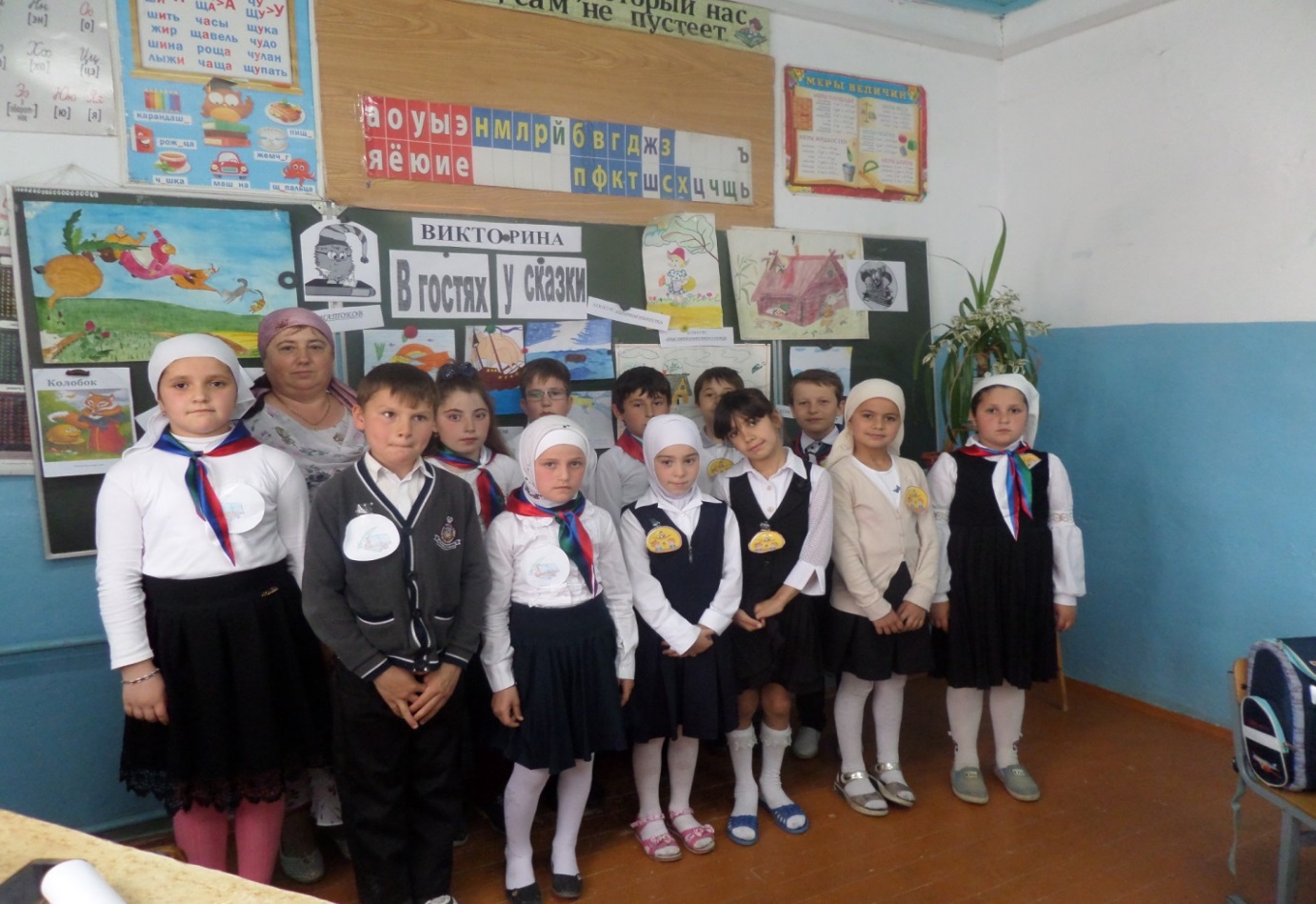 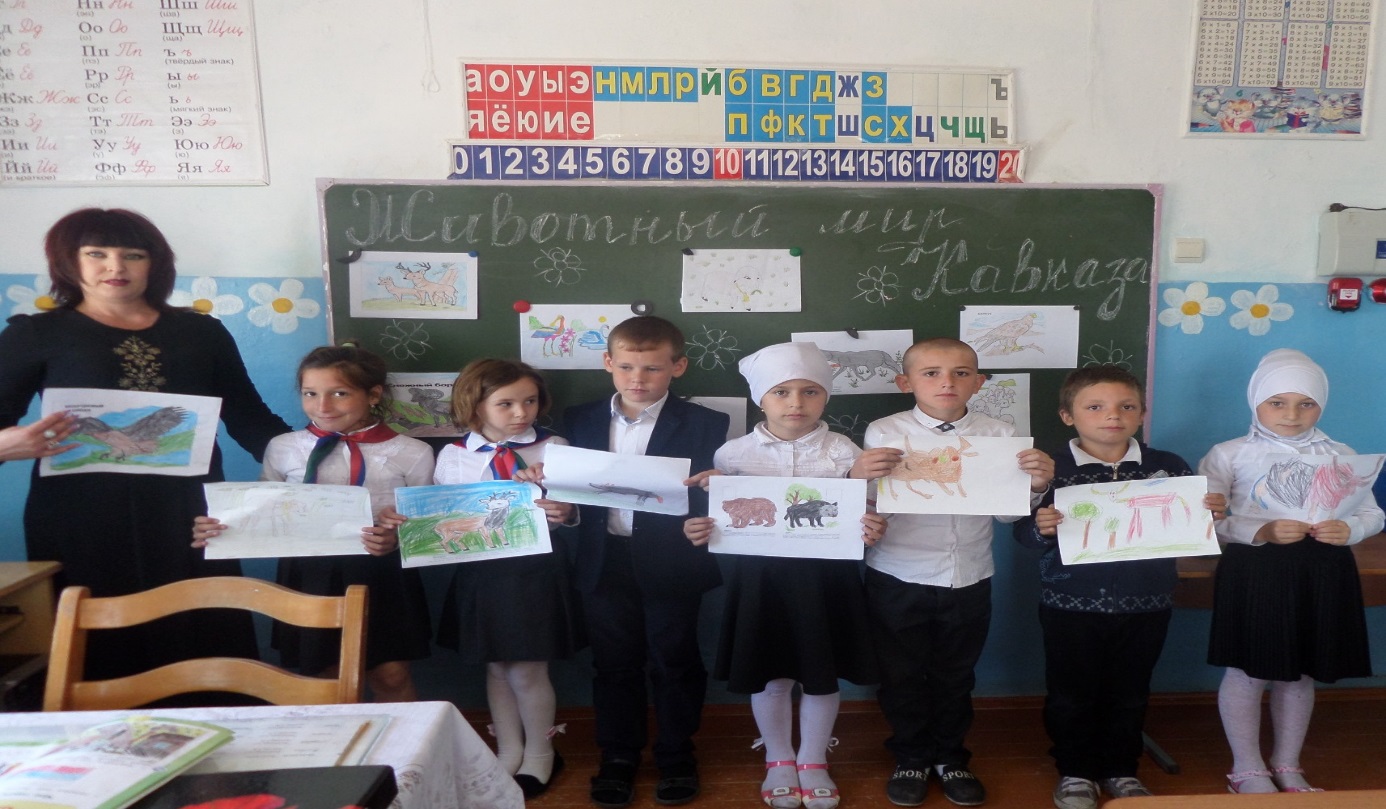 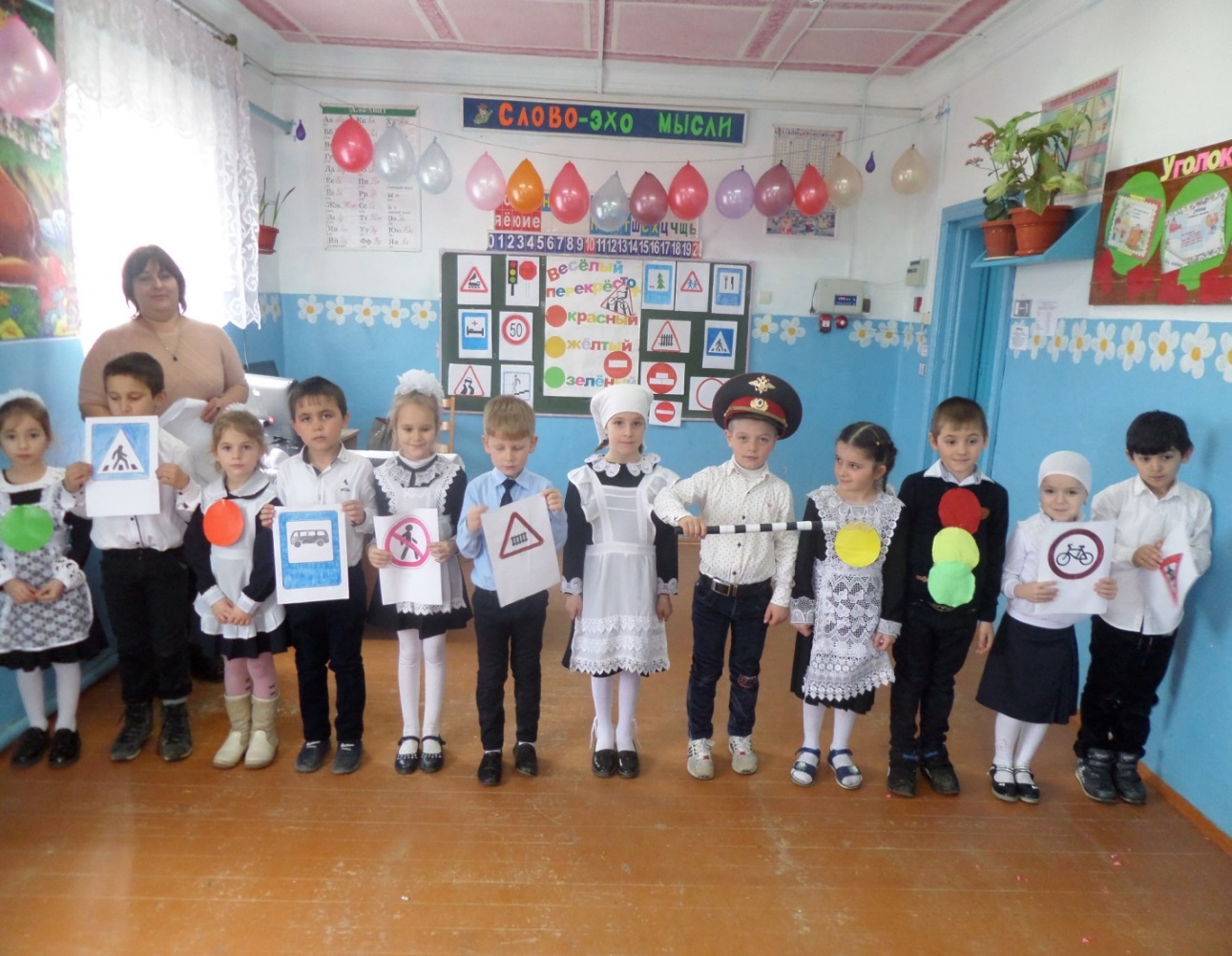 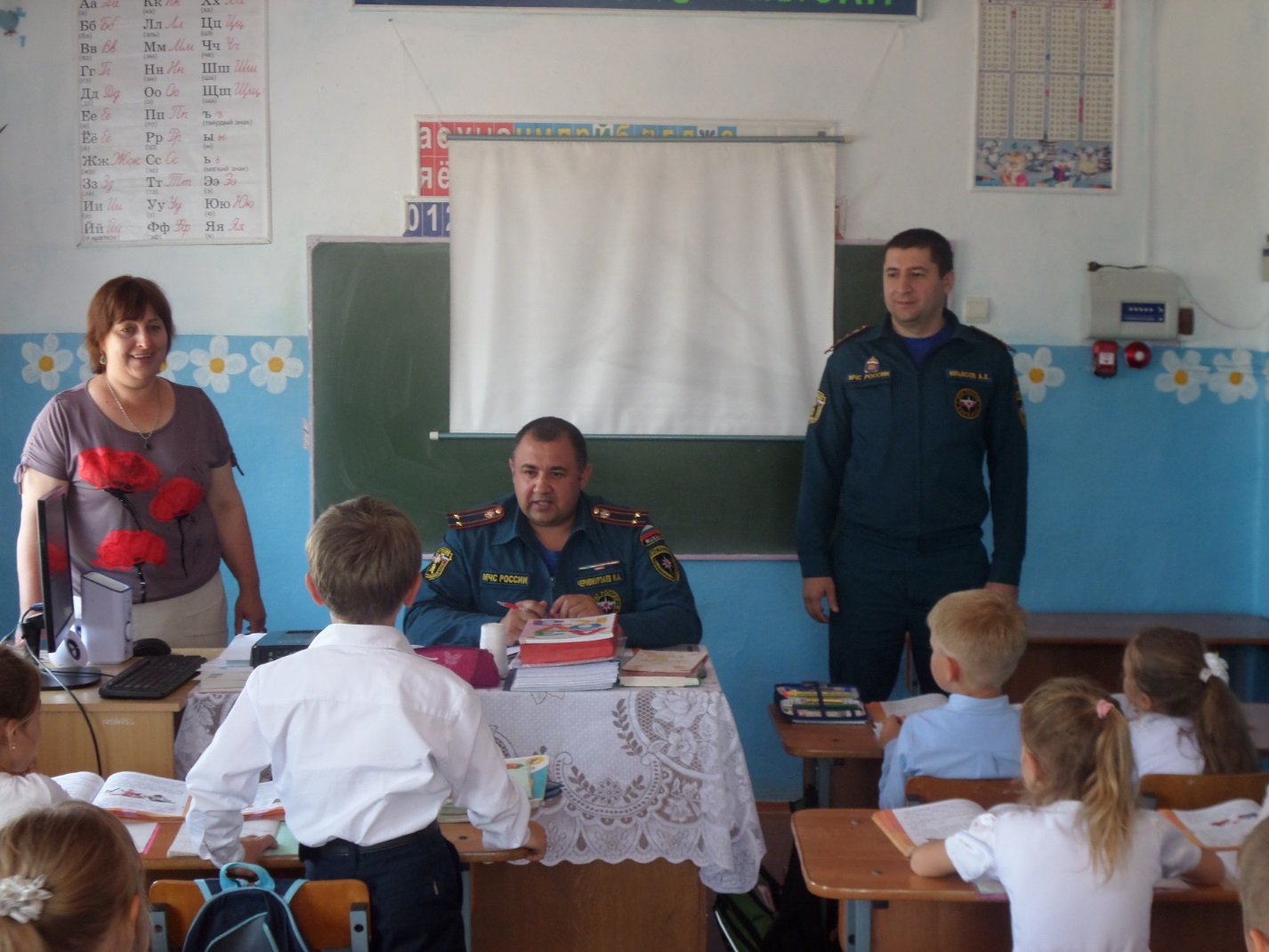 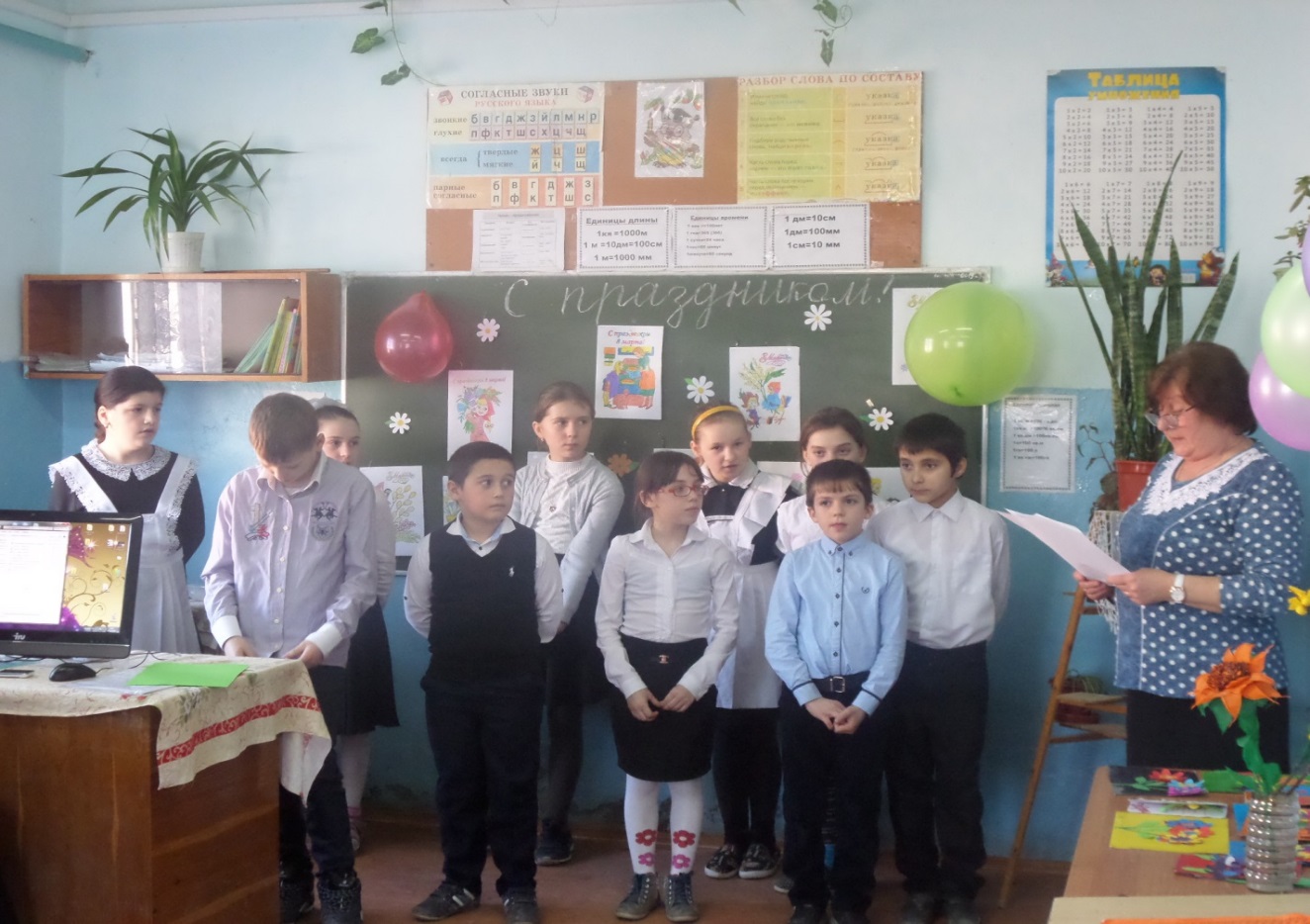 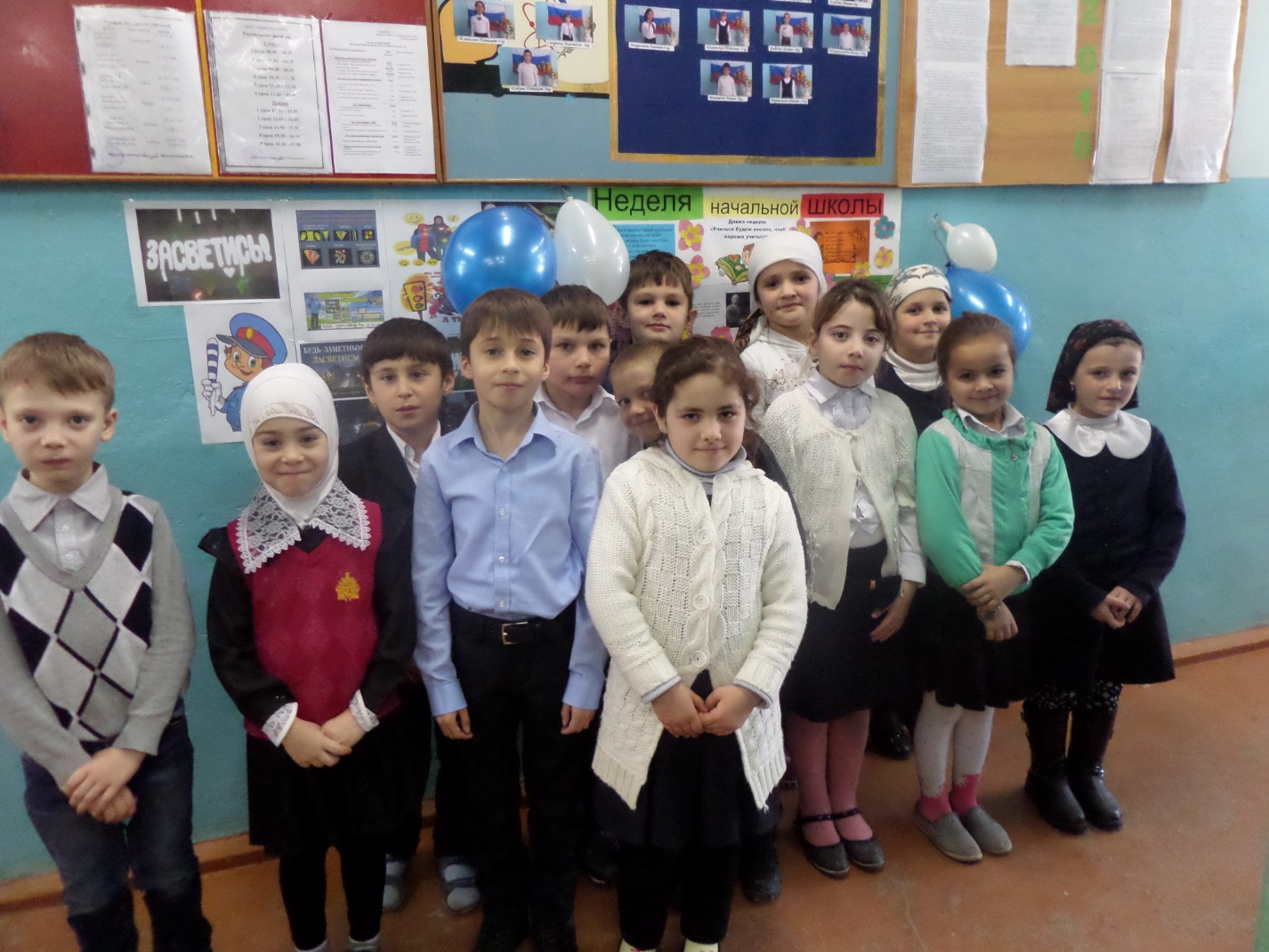 Проведены:«Прощание с Азбукой» - Магомедова  И.В.«Прощай, начальная школа» - Леонова  А.П.Посвящение в пионеры –  Магомедова И.В.                С первых дней педагогами школы ведется образовательный мониторинг.Условием изучения результатов усвоения обязательного программного материала является поэтапность:I этап - изучение исходного уровня готовности учащихся к обучению в данном классе;II этап - анализ динамики эффективности образовательного процесса в сравнении с результатами входной диагностики;III этап - итоговая диагностика, ставящая целью определение уровня готовности учащихся к обучению на следующей ступени.       Материалы, процедура, итоги контрольных итоговых работ были проанализированы на заседании МО учителей начальных классов.   Главный показатель творческой работы педагогов – достаточные знания обучающихся. В целях установления соответствия знаний учащихся требованиям программы по основным предметам (русский язык, математика, литературное чтение) проведены итоговые контрольные работы и проверка техники чтения во всех классах. В 4 классе проводилось итоговое тестирование за курс начальной школы.Коллектив начальных классов постоянно повышает уровень профессионального мастерства.По итогам контрольных работ учителям начальных классов даны следующие рекомендации:1.​ Учителям 1-4 классов проанализировать результаты итоговых контрольных работ по русскому языку, математике и литературному чтению и наметить план мероприятий по формированию у детей более качественных знаний.2.​ Учителям, учащиеся которых имеют удовлетворительные отметки за контрольные работы, обратить внимание на ликвидацию тех пробелов, которые были обнаружены при выполнении проверочных работ, на основе индивидуального, дифференцированного подхода к усвоению учащимися программного материала, шире внедрять формы и методы развивающего обучения. Всем учителям начальной школы в новом учебном году продолжить работу по развитию речи учащихся, темпа чтения, правильности чтения, а также развитию внимания, памяти, логического мышления.3.​ Продолжить работу со слабоуспевающими детьми, совершенствовать качество работы по подготовке учащихся к участию в предметных конкурсах, олимпиадах.4.​ Всем учителям продолжить работу по самообразованию, реализации творческого потенциала, развивать и совершенствовать различные формы методической деятельности, добиваться качественных знаний учащихся.     По итогам 2017-2018 учебного года во всех классах начальной школы программа выполнена по всем предметам. Контрольные работы, срезы знаний (контрольное списывание, словарные диктанты, арифметические диктанты) проведены согласно тематическому планированию. Все учителя начальных классов творчески подходят к своей работе, используют новые педагогические технологии, личностно-ориентированный подход. Это способствует развитию познавательных интересов у учащихся, логического мышления, памяти, воображения, привития интереса к учебной деятельности. Анализ результатов образовательного процессаНа конец учебного года в начальной школе аттестованы 31 обучающихся  (2-4 классы).Сравнительный анализпромежуточной аттестации по предметам начальной школы во 2-4 классах            Важно уже в начальной школе поддержать интерес детей к знаниям, выявляя особо одаренных учеников. Ведь именно в этот период проявляются и активно развиваются склонности, способности, таланты. В основе работы с одарёнными учащимися лежит разноуровневая дифференциация, которая широко применяется учителями начальных классов на разных этапах учебно-воспитательного процесса.   В течение учебного года учителя с учениками принимали активное участие в олимпиадах по предметам, научно-практических конференциях, конкурсах.  В этом учебном году в муниципальных мероприятиях приняли участие:  Конкурс стенгазет «День славянской письменности» - ученик 1 класса Парфенюк Вадим – 2 местоПраздник «День птиц», номинация «Скворечник» -  ученик 1 класса Парфенюк Вадим – 1 местоОлимпиады по математике – Магомедов Анвар – ученик 3 класса, по русскому языку – ученица 4 класса – Муртазаева Айшат - участники В школе уже много лет проводятся курсы подготовки детей к школе «Школа будущего первоклассника». Программа проведения курсов была разработана и составлена учителями школы. Хотелось заинтересовать ребят, повысить их интерес к школе, помочь быстрее и без особых проблем стать учениками. В 2017-2018 учебном году «Школу будущего первоклассника» проводила Леонова А. П.        В соответствии с графиком, утверждённым Рособрнадзором  в нашей школе проведены ВПР, которые представляют собой аналог годовых контрольных работ проводимых в школе. Проведение ВПР   направлено на обеспечение единства образовательного пространства РФ, совершенствование общероссийской системы оценки качества образования и поддержки введения ФГОС. Отличительными особенностями ВПР является единство подходов к составлению вариантов, использование современных технологий. Результаты проверочных работ полезны родителям для определения образовательной траектории своих детей. Также их используют для оценки уровня подготовки учащихся, для совершенствования преподавания учебных предметов. Результаты  ВПР по русскому языкуРезультаты  ВПР по математикеРезультаты  ВПР по окружающему мируОсновные ошибки, допущенные учащимися в  работах по ВПР:определять тему и главную мысль текста;определять значение слова по тексту;морфологический разбор имён прилагательных и глаголов;соблюдение при письме изученные орфографические и пунктуационные нормы;овладение основами логического и алгоритмического мышления;освоение доступных способов изучения природы (наблюдение, измерение, опыт);овладение начальными сведениями о сущности и особенностях объектов.           В течение всего учебного года проводилась активная работа по привлечению родителей к созданию единой образовательной среды. Это регулярные родительские собрания и индивидуальные консультации, привлечение родителей к подготовке и проведению внеклассных мероприятий. Взаимодействие с родителями строилось как просветительская работа (собрания,  мониторинги), так и индивидуальная (беседы с родителями детей «группы риска», психологические консультации). В классах работали действенные родительские комитеты. Замечено однако, что во многих семьях существуют проблемы:  родители заботятся только о материальном достатке семьи, далеко не всегда интересуются нравственными сторонами воспитания, успехами ребенка в школе и ребенок постепенно теряет интерес к учебе. Необходимо активнее привлекать всех родителей, сделать их соучастниками образовательного и воспитательного процесса, чтобы они не оставались пассивными созерцателями и наблюдателями, а стали заинтересованными и инициативными помощниками.             Наряду с имеющимися положительными тенденциями в  методической   работе  педагогического коллектива имеются и определенные недостатки:-  Необходимо активнее внедрять новые формы и методы  работы на уроке и внеурочной деятельности с целью повышения качества образования.-    Преемственность между ступенями образования.- Недостаточный уровень самоанализа у некоторых  учителей  и самоконтроля у учащихся.-  Необходимо шире использовать методы поддержки и развития слабоуспевающих и одарённых учащихся. -  Недостаточная подготовка к предметным олимпиадам .-  Учителям МО следует смелее принимать участие в профессиональных конкурсах, печатать сценарии праздников, конспекты уроков, презентации в различных изданиях, активнее использовать для этого возможности Интернета.-   Совершенствование процедуры мониторинга качества образования в ОУ. Итоги  работы  в 2017 – 2018 учебном году позволяют признать деятельность  методического   объединения   учителей   начальных   классов  «удовлетворительной».Учитывая вышесказанное, на 2018/2019  учебный год определены следующие задачи:Вести целенаправленную систематическую деятельность по освоению и применению современных образовательных технологий.Вести систематическую работу по освоению и применению методов, принципов здоровьесберегающих технологий, повышать эффективность и усиливать  деятельностные организации учебного процесса.Обеспечить оперативное информирование педагогов о новом содержании образования, инновационных образовательных технологиях, передовом опыте с целью внедрения в практику своей работы.Продолжать работу по выявлению «одаренных» учащихся, способствовать развитию их творческого потенциала, стимулируя творческую деятельность учащихся.Оказывать педагогическую поддержку учащимся с разным уровнем      обучаемости.Повышать уровень психолого-педагогической подготовки учителей путем самообразования, участие в семинарах, профессиональных конкурсах.Изучать педагогические потребности учителей посредством диагностики и  мониторинга образовательного процесса в школе.Создание благоприятных условий для обеспечения взаимопонимания  стремлений школы и семьи в развитии личности ребенка, мотиве его учения, ценностных ориентаций, раскрытия его индивидуальности, творческого потенциала.Обученность учащихся начальных классовМКОУ «Тушиловская ООШ» Кизлярского района РДза 2017-2018 год.Ф.И.О. УЧИТЕЛЯОБРАЗОВАНИЕСТАЖ РАБОТЫКЛАССУМКГребешкова С.Ю.среднее специальное   313«Школа России»Леонова А.П.среднее специальное  304«Школа России»Магомедова И.В.высшее 131«Школа России»Сумина М.А.среднее специальное  12«Школа России»День, датаНаименование мероприятияКлассыОтветственные1 день12.02.2018г.День литературного чтения1.  Конкурс на лучшее сочинение-сказку, стихотворение 1 – 4 кл.Учителя начальных классов1 день12.02.2018г.2. Выпуск стенгазет, коллажей, буклетов.1– 4 кл.Учителя начальных классов1 день12.02.2018г.3.  Литературная викторина «Начинает сказка сказываться». 3 классГребешкова С.Ю.2 день13.02.2018г.День русского языка1.Конкурс «Лучший каллиграф» (Определение лучшего в каллиграфии и правильном безошибочном письме).1 – 4 кл.Учителя начальных  классов2 день13.02.2018г.2.  КВН « Путешествие по стране русского языка» 3  кл.Гребешкова С.Ю.2 день13.02.2018г.3. Интеллектуальная  игра  «Грамотеи».4 кл.Леонова А.П.3 день14.02.2018г.День математики1. Открытое мероприятие «Страна Математика» КВН1кл.Магомедова И.В.3 день14.02.2018г.2. Урок-путешествие «Остров сокровищ». 2 кл.Сумина М.А.3 день14.02.2018г.3. Акция «Лучшая тетрадь по математике»1-4 кл.Учителя нач.классов4 день 15.02.2018г.День окружающего мира1.  Открытое мероприятие «В гости к весне» 2 кл.Сумина М.А.4 день 15.02.2018г.2. Открытый интегрированный урок «Берегите лес!»1 кл.Магомедова И.В.4 день 15.02.2018г. 3.  Видеофильм «Оставим планету  чистым»1 -4 кл.Учителя нач.классов5 день16.02.2018г.День безопасности1. Инсценированный урок « Школа светофорных наук»4 кл.Леонова А.П.5 день16.02.2018г.2. Конкурс рисунков «ПДД глазами детей»1-4 кл.Учителя нач.классов6 день17.02.2018г.Торжественная линейкаФотоотчёт о проведённых мероприятиях1-4 кл.ЗавучУчителя нач.классовКлассОтличникиС одной «4»На «4» и «5»С одной- двумя «3»С одной «2»Не аттестованы213400031051004114100Итого3413200Учебный годУспеваемостьКачествоСОУСр.бал2015-201694,1%61,7%69,06%4,52016-2017100%50%53,2%3,52017-2018100%76%80     4,3 Кол-во уч-сяВыполнялиоценкаоценкаоценкаоценкауспеваемостькачество знанийсредний баллкоэффициент знанийСОУКол-во уч-сяВыполняли«5»«4»«3»«2»успеваемостькачество знанийсредний баллкоэффициент знанийСОУ1010125280%30%3.226%44%Кол-во уч-сяВыполнялиоценкаоценкаоценкаоценкауспеваемостькачество знанийсредний баллкоэффициент знанийСОУКол-во уч-сяВыполняли«5»«4»«3»«2»успеваемостькачество знанийсредний баллкоэффициент знанийСОУ1010133370%40%3.054.1%44%Кол-во уч-сяВыполнялиоценкаоценкаоценкаоценкауспеваемостькачество знанийсредний баллкоэффициент знанийСОУКол-во уч-сяВыполняли«5»«4»«3»«2»успеваемостькачество знанийсредний баллкоэффициент знанийСОУ1010233280%50%3.070.6%53%ПредметКлассыКол- воуч-ся       Оценки       Оценки       Оценки       ОценкиФ.И.О.учителяОбразованиеПрограм% усп%  кач% соуср. балПредметКлассыКол- воуч-ся5432Ф.И.О.учителяОбразованиеПрограм% усп%  кач% соуср. балРусский язык281430Сумина М.А.ср.спец«Школа России»10062583.7Русский язык3130670Гребешкова С.Ю.ср.спец«Школа России»10046.151.63.5Русский язык4102350Леонова А.П.ср.спец«Школа России»10050573.7Русский языкИтого31313150«Школа России»10052.655.33.6Математика284220Сумина М.А.ср.спец«Школа России»10075754.2Математика3134360Гребешкова С.Ю.ср.спец«Школа России»10053.862.13.8Математика4101540Леонова А.П.ср.спец«Школа России»10050543.6МатематикаИтого31910120«Школа России»10059.663.63.8Чтение285210Сумина М.А.ср.спец«Школа России»10087.5834.5Чтение3136520Гребешкова С.Ю.ср.спец«Школа России»10084.676.34.3Чтение4103610Леонова А.П.ср.спец«Школа России»10090724.2ЧтениеИтого31141340«Школа России»10087.3774.3Окружающий  мир287010Сумина М.А.ср.спец«Школа России»10087.5924.7Окружающий  мир3133550Гребешкова С.Ю.ср.спец«Школа России»10061.561.53.8Окружающий  мир4103430Леонова А.П.ср.спец«Школа России»10070664.0Окружающий  мирИтого3113990«Школа России»1007373.14.1